围棋--四级班：期末考试第一题：写出双枪定式的顺序							第二题：写出尖顶定式的顺序							第三题：白棋应该下在哪个位置（  ）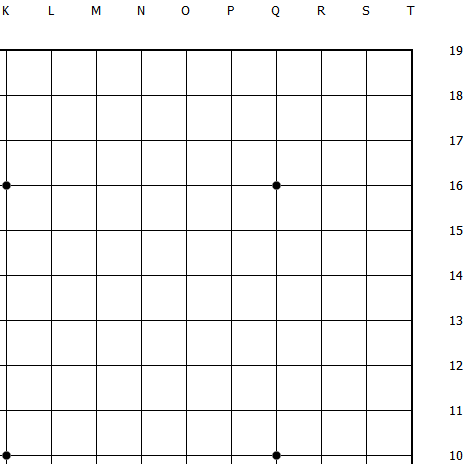 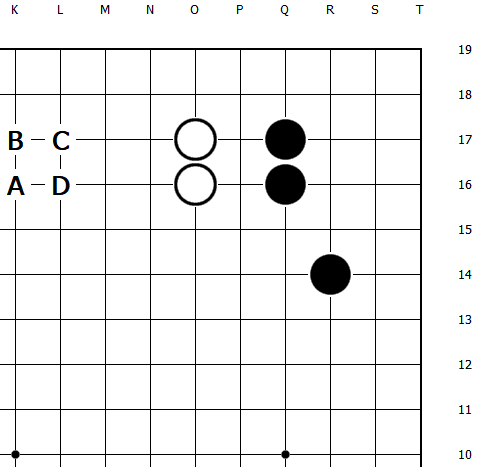 第四题：黑先做活									第五题：黑先做活									第六题：黑先做活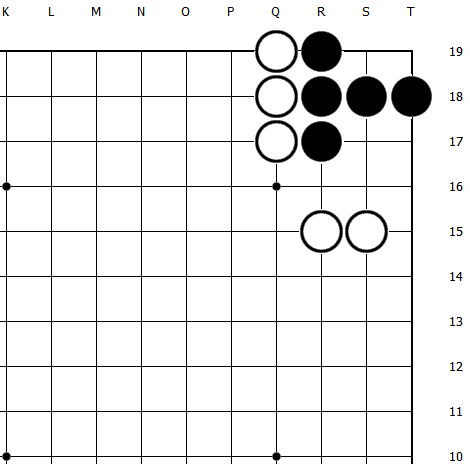 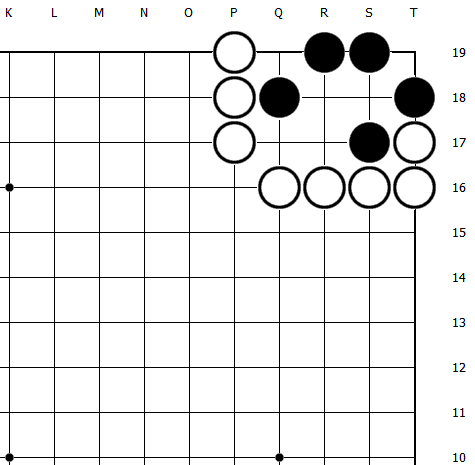 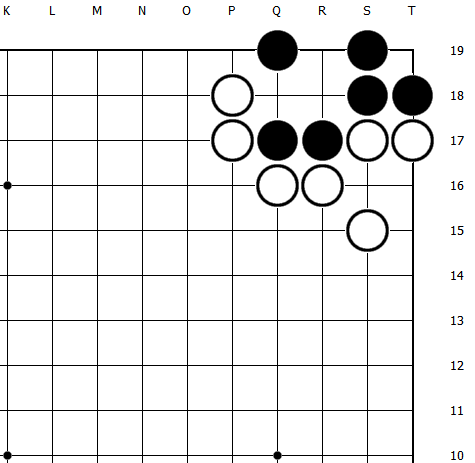 第七题：黑先做活									第八题：黑先做活									第九题：黑先做活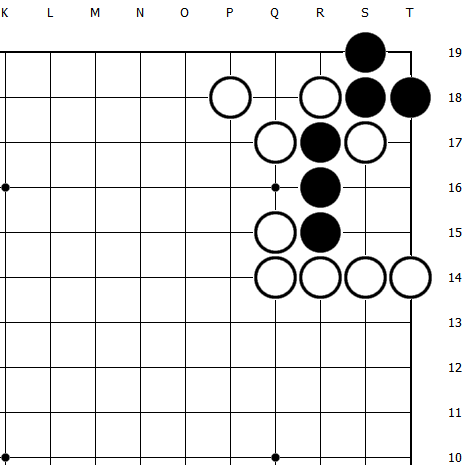 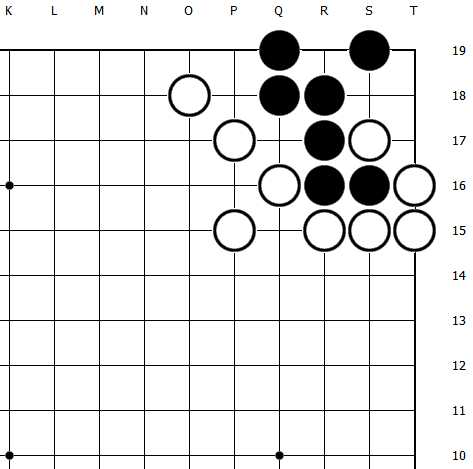 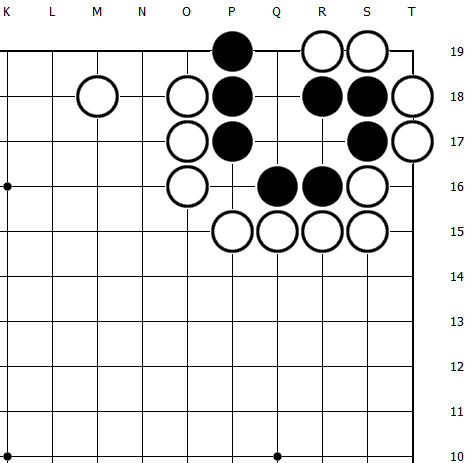 第十题：黑先做活									第十一题：黑先做活									第十二题：黑先做活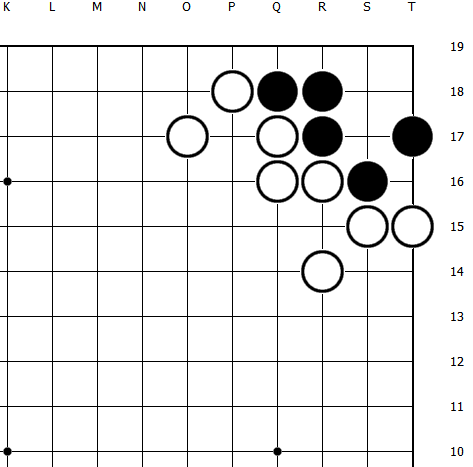 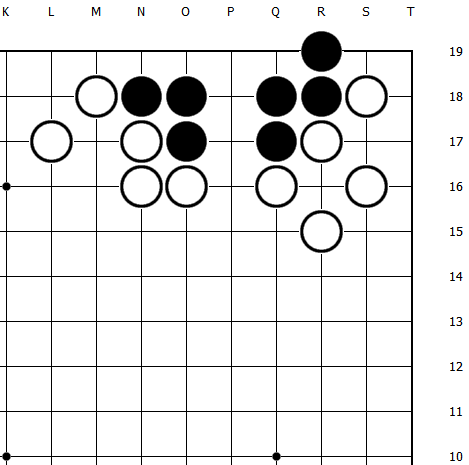 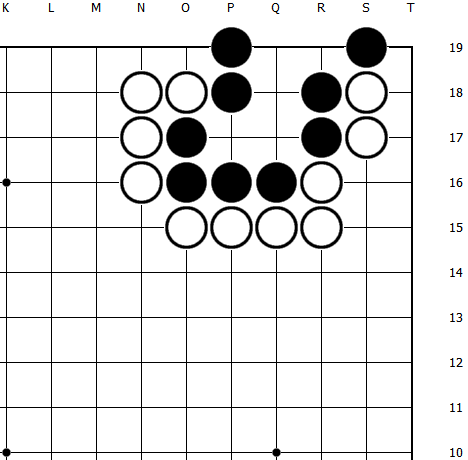 第十三题：黑先做活（利用先手）						第十四题：黑先做活（利用先手）						第十五题：黑先做活（利用先手）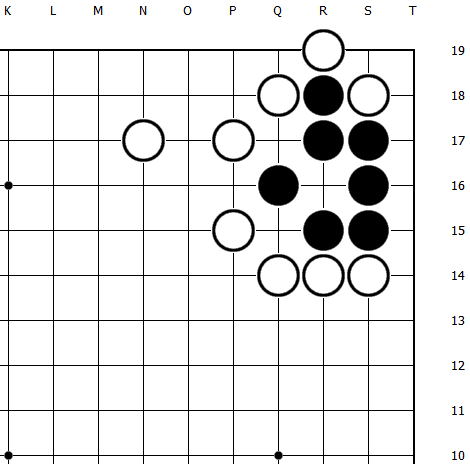 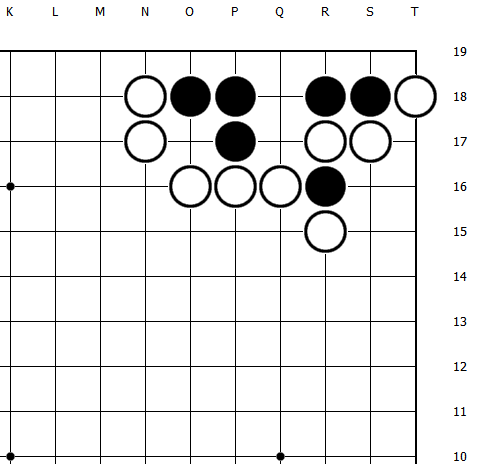 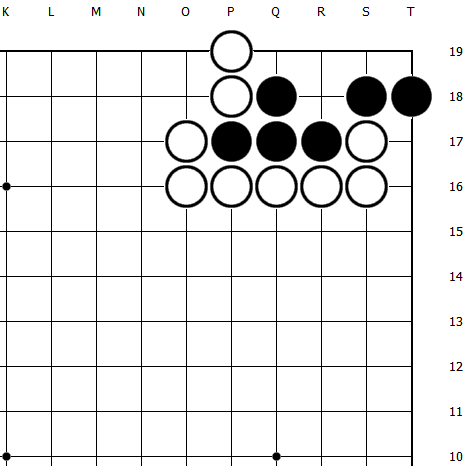 第十六题：白1这步棋有多少目（  ）					第十七题：白1这步棋有多少目（  ）					第十八题：黑1这步棋有多少目（  ）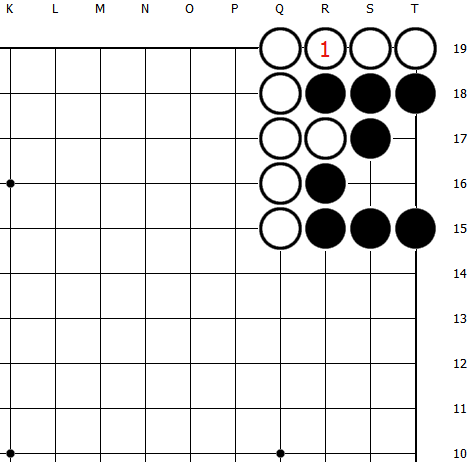 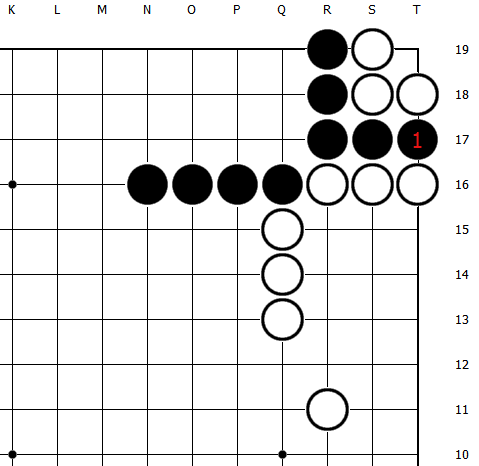 第十九题：黑先做活（三眼两做）						第二十题：黑先做活（三眼两做）						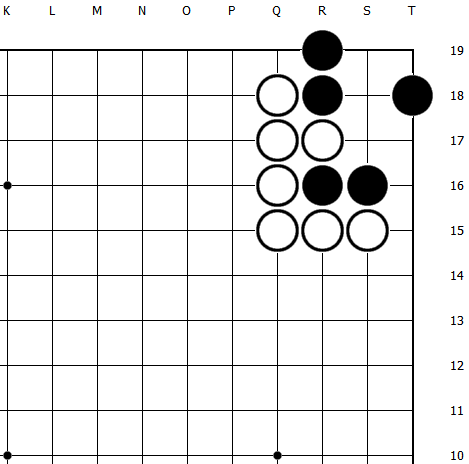 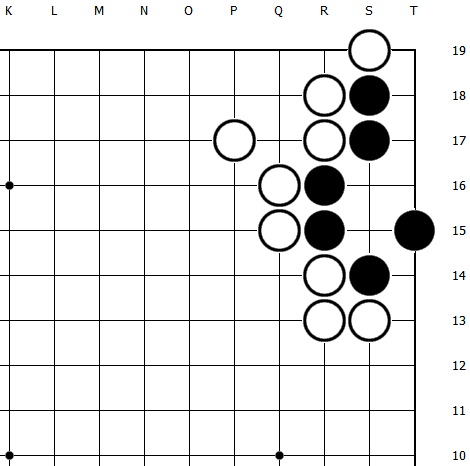 